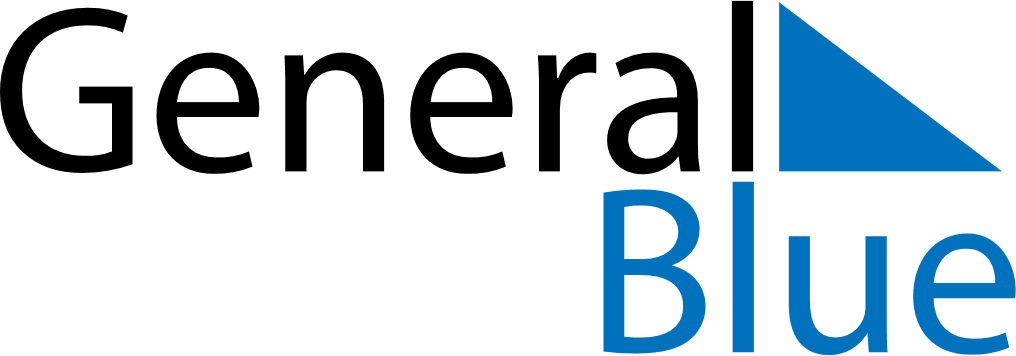 June 2030June 2030June 2030June 2030ColombiaColombiaColombiaSundayMondayTuesdayWednesdayThursdayFridayFridaySaturday123456778Ascension Day91011121314141516171819202121222324252627282829Corpus Christi30